ANEXO VII –  MODELO DE TERMO DE DECLARAÇÃO DE DISPENSA/INEXIGIBILIDADE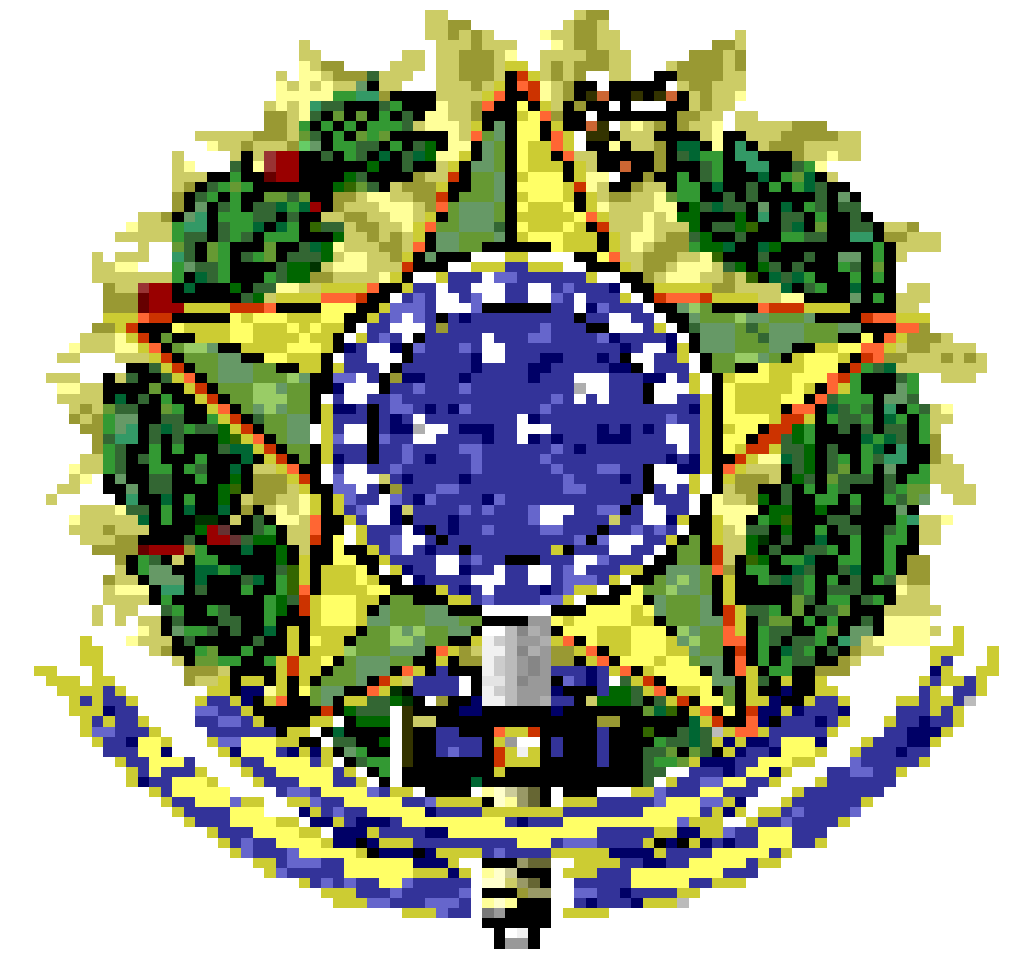 SERVIÇO PÚBLICO FEDERAL UNIVERSIDADE FEDERAL DE PERNAMBUCO [setor demandante e responsável pela INEXIGIBILIDADE/DISPENSA]TERMO DE DECLARAÇÃO DE INEXIGIBILIDADE/DISPENSA (DEFINIR)OBJETOContratação de bens/serviços [descrição geral do bem/serviço], para atender às necessidades do [indicação do setor], para realização de [descrição geral e sucinta a que se presta o bem/serviço].BENEFICIÁRIO DA INEXIGIBILIDADE/DISPENSA (DEFINIR)RAZÃO SOCIAL: CNPJ: ENDEREÇO: REPRESENTANTE LEGAL: [quem assina a proposta de preços e o contrato]FUNDAMENTAÇÃO LEGAL[Descrição da norma legal aplicada à contratação]JUSTIFICATIVA[Justificativa técnica para contratação – a necessidade da contratação][Quantidade usuários, informações sobre as pesquisas, importância do setor onde será utilizado o bem/serviço, dados e/ou fotos][Base jurídica para a contratação em si, decretos, portarias e etc se houver] [Justificativa para escolha do fornecedor/marca/produto][Justificativa para a singularidade do bem/serviço, se houver] [Comprovação da exclusividade do fornecedor, no caso de inexigibilidade]Exemplo 1.: Para comprovação da exclusividade do produto a ser contratado, segue anexada a este termo a Declaração da Associação das Empresas Brasileiras de Tecnologia da Informação – ASSESPRO. (anexo)Exemplo 2.: Documento expedido pelo fabricante apresentando motivações para que seja inexigível a licitação em função da exclusividade do serviço da prestadora ou comercialização do produto. (anexo)DOTAÇÃO ORÇAMENTÁRIAO valor da contratação é de R$ 000,00 (valor por extenso) Dados orçamentários relativos à despesa:I) Gestão/Unidade: II) Fonte de Recursos: III) Programa de Trabalho:IV) Elemento de Despesa:V) Plano Interno:Os recursos para atender esta despesa serão alocados no [indicação do setor] JUSTIFICATIVA DO VALORFoi realizada pesquisa de preços de acordo com o que preceitua a INSTRUÇÃO NORMATIVA SEGES/ME Nº 65, DE 7 DE JULHO DE 2021.A empresa beneficiária, apresentou o melhor preço, dentre as propostas válidas, para o respectivo objeto que foi selecionado na INEXIGIBILIDADE/DISPENSA, divulgada em …./…./…. [data da divulgação], pelo [indicação do setor].Seguem anexados a este termo [Notas de Empenhos emitidas a outras instituições públicas que realizarão a contração, Notas Fiscais e/ou contratos com entes públicos e/ou privados].HABILITAÇÃOComo condição prévia à autorização da INEXIGIBILIDADE/DISPENSA e contratação da beneficiária, para fins de habilitação da mesma, foi verificado eventual  descumprimento das condições de participação, especialmente quanto à existência de sanção que impeça a contratação, mediante a consulta aos seguintes cadastros:SICAF, devendo a beneficiária estar nele regularmente cadastrada e em situação regular perante à Receita Federal e PGFN, FGTS, Trabalhista, Receita Estadual, Receita Municipal e Qualificação Econômico-Financeira (Doc. xx dos autos);Cadastro Nacional de Empresas Inidôneas e Suspensas – CEIS, mantido pela Controladoria-Geral da União (Doc. xx dos autos);Cadastro Nacional de Condenações Cíveis por Atos de Improbidade Administrativa, mantido pelo Conselho Nacional de Justiça – CNJ (Doc. xx dos autos);Lista de Inidôneos, mantida pelo Tribunal de Contas da União – TCU (Doc. xx dos autos);Cadastro Nacional de Empresas Punidas (CNEP) (Doc. xx dos autos);Cadastro Informativo de Créditos não Quitados – CADIN (Doc. xx dos autos).A beneficiária também apresentou:Declaração de que não emprega menor de 18 anos em trabalho noturno, perigoso ou insalubre e não emprega menor de 16 anos, salvo menor, a partir de 14 anos, na condição de aprendiz, nos termos do artigo 7°, XXXIII, da Constituição (Doc. xx dos autos).Em nome da beneficiária, foi realizada consulta no Cadastro Nacional da Pessoa Jurídica (CNPJ) e a mesma encontra-se em situação ativa (Doc. xx dos autos).Restando assim HABILITADO o fornecedor selecionado, conforme Parecer de Habilitação (Doc. xx dos autos).CONTRATAÇÃOApós a homologação e adjudicação, caso se conclua pela contratação, será firmado Termo de Contrato ou emitida Nota de Empenho (especificar).A empresa terá o prazo de .........(........) dias úteis, contados a partir da data de sua convocação, para assinar o Termo de Contrato ou aceitar a Nota de Empenho (especificar), sob pena de decair o direito à contratação, sem prejuízo das sanções previstas no Aviso de Contratação Direta ou Termo de Referência (especificar).(SE HOUVER CONTRATO)O Termo de Contrato terá a vigência de _____ (______) meses, a contar [da data da assinatura pelas partes, ou emissão de ordem de serviços] - DEFINIR(SE HOUVER EMPENHO)O aceite da Nota de Empenho, emitida ao fornecedor adjudicado, implica o reconhecimento de que:Referida Nota está substituindo o contrato, aplicando-se à relação de negócios ali estabelecida as disposições da Lei nº 14.133, de 2021;A contratada se vincula à sua proposta e às previsões contidas no Aviso de Contratação Direta e seus anexos;A contratada reconhece que as hipóteses de rescisão são aquelas previstas nos artigos 137 e 138 da Lei nº 14.133, de 2021 e reconhece os direitos da Administração previstos nos artigos 137 a 139 da mesma Lei.CONDIÇÕES DE PAGAMENTOO pagamento será efetuado no prazo de até 10 (dez) dias úteis contados da finalização da liquidação da despesa, nos termos da Instrução Normativa SEGES/ME nº 77, de 2022.PRAZO DE EXECUÇÃOO prazo para entrega dos bens ou da prestação dos serviços é de até ...... (.....) dias [corridos ou úteis] a contar do recebimento da nota de empenho.OBRIGAÇÕES DA CONTRATADAAs OBRIGAÇÕES DA CONTRATADA são aquelas previstas no Termo de Referência.OBRIGAÇÕES DA UFPEAs OBRIGAÇÕES DA UFPE são aquelas previstas no Termo de Referência.DECLARAÇÃO DE INEXIGIBILIDADE/DISPENSANos casos de dispensas fundamentadas nos incisos I e II, do art. 75, da Lei nº 14.133/21Diante do disposto neste instrumento e no Termo de Referência (Doc. …), DECLARO a INEXIGIBILIDADE/DISPENSA (DEFINIR) de Licitação fundamentada no inciso …., do art. …., da Lei nº 14.133, de 1º de abril de 2021 [fundamentação legal], atualizada, e AUTORIZO o procedimento de contratação, em favor da empresa [nome e CNPJ da empresa] para contratação de bens/serviços [breve descrição do bem/serviço], conforme justificativas expostas.OuNos casos de inexigibilidades fundamentadas no art. 74 e dispensas fundamentadas nos incisos III e seguintes, do art. 75, da Lei nº 14.133/21Diante do disposto neste instrumento e no Termo de Referência (Doc. …), DECLARO a INEXIGIBILIDADE/DISPENSA (DEFINIR) de Licitação, fundamentada no inciso …., do art. …., da Lei nº 14.133, de 1º de abril de 2021 [fundamentação legal], atualizada, em favor da empresa [nome e CNPJ da empresa] para contratação de bens/serviços [breve descrição do bem/serviço], conforme justificativas expostas.Assim como, solicitamos a V.Sa. Senhoria, a AUTORIZAÇÃO do procedimento de contratação e a RATIFICAÇÃO do presente Ato, mediante prévia oitiva da Procuradoria Geral Federal.Recife, …./…./….Responsável pelo Termo de INEXIGIBILIDADE/DISPENSA (DEFINIR)[ORDENADOR DE DESPESA]